Общие сведения об образовательной организацииДОУ  работает с 7.00  до 19.00,  по пятидневной недели, с 5-и разовым питанием. Здание  построено по типовому проекту и рассчитано на 128 детей. Фактический списочный состав 126 детей. Количество возрастных групп 6. Из них: 1 младшая группа (2-3 года), разновозрастная группа (4-7 лет), 2 младшая группа (3-4 года), средняя группа (4-5 лет), старшая группа (5-6 лет), подготовительная к школе группа (6-7 лет).Количество сотрудников по штатному расписанию 38,9, фактическое количество 36.Детский сад оснащен соответствующим оборудованием, нормативно-техническими средствами обучения. В ДОУ «Боровичок» имеются функциональные помещения:Групповые ячейки согласно возрасту детей;Кабинет заведующего, методический кабинет; Медицинский блок: медицинский кабинет, процедурный кабинет, изолятор;Физкультурный и музыкальный залы совмещены.Детский сад «Боровичок» отвечает всем гигиеническим и санитарным требованиям: соблюдены условия  режима воспитания и обучения  детей  в ДОУ, санитарно-гигиеническое состояние ДОУ, температурный и световой режим соответствует требованиям СанПиНа. Здание снабжено системой центрального отопления, вентиляцией, водопроводом. Все эксплуатационное оборудование ДОУ находится в исправном, рабочем состоянии.Детский сад находится в центре поселка Бор – в лесопарковой зоне, в непосредственной близости от  реки Енисей. Участки прилегающей территории закреплены за группами по возрастам, оборудованы  игровыми конструкциями,  имеется  оборудованная  физкультурная площадка.   Организация среды на участках обеспечивает экологическое воспитание и образование детей (размещены цветники, клумбы).Система управления организацией	Управление ОУ осуществляется в соответствии с законодательством РФ и Уставом ДОУ и строится на принципах единоначалия и самоуправления, обеспечивающих государственно-общественный характер управления Детским садом. Формами самоуправления являются: - Педагогический совет ДОУ (состоящий из педагогов образовательного учреждения), - Общее собрание трудового коллектива (в состав которого входят все сотрудники, для которых Детский сад является основным местом работы). - Родительский комитет, действующий на основании Положения. Основная задача - организация работы с родителями (законными представителями) воспитанников по разъяснению прав, обязанностей и ответственности участников образовательных отношений.Управленческая деятельность строится на основе систематического анализа: - финансово- хозяйственной деятельности ДОУ; - методической оснащённости; - охраны и укрепления здоровья воспитанников; - воспитательно-образовательного процесса; - кадров, аттестации педагогов, повышения квалификации; - взаимодействия с социумом; - питания детей; - техники безопасности и охраны труда работников и жизни воспитанников. Управление в МКДОУ Детский сад «Боровичок» п. Бор осуществляется в соответствии с действующим законодательством на основе принципов единоначалия и коллегиальности. Структура и механизм управления образовательным учреждением обеспечивает его стабильное функционирование, взаимосвязь всех структурных подразделений, а также вовлеченность работников учреждения и родителей воспитанников в воспитательно-образовательный процесс.В течение учебного года в ДОУ осуществлялись: оперативный контроль (еженедельно), тематический (ежеквартально), диагностический (по необходимости), итоговый (ежеквартально и в конце учебного года). Выявленные в ходе контроля проблемы решались незамедлительно. III.  Оценка образовательной деятельностиКлючевой задачей педагогического коллектива является получение качественного образования воспитанниками ДОУ. На качество образования влияет единые требования обучения и воспитания детей, преемственность между дошкольным и школьным образованием, квалификация педагогов. С целью выявления проблем в развитии детей или организации педагогического процесса, в ДОУ два раза в год проводится мониторинг   усвоения детьми программного материала. В воспитательно-образовательном процессе используются инновационные методики, служащие принципу развивающего обучения:- метод педагогических проектов;     - метод привлечения дошкольников  к детской исследовательской  и экспериментальной деятельности через детские проекты;                                                                                                                -  опосредованный метод познания окружающего мира через взаимодействие детей с развивающей средой, служащей зоной ближайшего развития;- метод развития способностей одаренных детей через кружки «Волшебная страна Бумагия, «Учимся играя. Блоки Дьенеша».Результаты мониторинга усвоения детьми программного материала по 5 образовательным областям:Сводные данные по выполнению программы (изучались навыки у 126 детей)Итого по саду: высокий уровень –36,6  %, выше среднего – 24,6 %, средний уровень –32,9 %, ниже среднего – 1,9 %,  низкий уровень – 5%.По результатам диагностики  выполнения программы по всем возрастным группам отмечено, что дети справились с  выполнением  программы своей возрастной группы.Учебный план ДОУ соответствует требованиям Санитарно-эпидемиологическим правилам и нормативам СанПиН 2.4.1.3049-13 «Санитарно-эпидемиологические требования к устройству, содержанию и организации режима работы дошкольных образовательных организаций» (утвержденное постановлением главного государственного санитарного врача РФ от 15 мая 2013 г. №26) Основу организации воспитательно-образовательного процесса составляет комплексно-тематический принцип с ведущей игровой деятельностью. Образовательный процесс строится на  принципах интеграции образовательных областей  и интеграции  разных видов детской деятельности (двигательной,  игровой, продуктивной, коммуникативной, трудовой, познавательно-исследовательской, музыкально-художественной, чтения  художественной литературы). Образовательный  процесс в детском саду организован так, чтобы ребенок был   активным участником, а не пассивным наблюдателем. Решение программных задач осуществляется в разных формах совместной деятельности воспитателя и детей, а также в самостоятельной деятельности детей через взаимодействие с развивающей средой. Образовательный процесс в ДОУ осуществляется в соответствии с ОП ДО, годовым планированием и учебным планом непосредственно образовательной деятельности. В результате, целесообразное использование передовых педагогических технологий: (здоровьесберегающие, информационно-коммуникативные, проектные) позволило повысить на более высокий  уровень качество образовательной работы ДОУ.Воспитательная система образовательного учреждения: Цель: непрерывная система деятельности как основа развития неповторимой индивидуальности каждого воспитанника в едином пространстве семьи и ДОУ.Задачи:- изучение интересов, мнений и запросов родителей воспитанников ДОУ;- содействие активному вовлечению семей воспитанников в образовательное пространство детского сада и привлечению их к сотрудничеству в вопросах развития детей;- выработка у педагогов уважительного отношения к традициям семейного воспитания детей;- обеспечение пространства для личностного роста участников педагогического процесса, создание особой творческой атмосферы.Для реализации поставленных задач были разработаны основные направления деятельности со всеми участниками воспитательной системы:IV. Оценка функционирования внутренней системы оценки качества образованияС целью обеспечения полноты реализации образовательной программы в Детском саду осуществляется контрольная деятельность: контроль содержания различных аспектов деятельности Детского сада: организационно-педагогической, образовательной, финансово-хозяйственной и др.; контроль образовательного процесса. Контроль за реализацией образовательной программы проводится с целью выявления эффективности процесса по ее реализации, обнаружения проблем, определения причин их появления, проведения корректирующих воздействий, направленных на приведение промежуточных результатов в соответствие с намеченными целями. В годовом плане Детского сада предусматривается периодичность проведения контроля и мероприятий по его осуществлению. Вопросы по итогам контрольной деятельности рассматриваются на заседаниях Педагогического совета. В течение учебного года, в зависимости от поставленных целей и задач, проводятся различные формы контроля. Сбор информации для анализа включает: социометрические исследования, наблюдения, проведение мониторинга, изучение продуктов детской деятельности, анкетирование педагогов, изучение документации воспитательно-образовательной работы, диагностических карт профессиональной компетентности педагогов, открытых просмотров, недель профессионального мастерства, собеседования с педагогами и родителями (законными представителями), анкетирование, анализ содержания информации в родительских уголках. Таким образом, в Детском саду определена система оценки качества образования и осуществляется планомерно в соответствии с годовым планом работы и локальными нормативными актами.V. Оценка кадрового обеспеченияСведения о педагогических кадрах:Сведения об аттестации педагогов:Сведения о повышении квалификации:Сведения о молодых специалистах ДОУ: - общее количество молодых специалистов ДОУ (до 3-х лет)  -  1;- количество молодых специалистов, пришедших в ДОУ в 2017 году  – нет.Анализ педагогического состава ДОУ позволяет сделать выводы о том, что педагогический  коллектив имеет достаточный уровень педагогической культуры, стабильный, работоспособный. Достаточный профессиональный уровень педагогов позволяет решать задачи воспитания и развития каждого ребенка.VI. Оценка учебно-методического и библиотечно-информационного обеспеченияБиблиотечный фонд ДОУ представлен детской художественной литературой и методической литературой по образовательным областям, психолого-педагогической литературой, организационно-методической литературой по планированию, организации образовательной деятельности и контролю, по организации работы с семьей, а также другими информационными ресурсами на различных носителях (аудио-, видеокассетах, CD – дисках, в ноутбуках и т.д.). К печатным и электронным образовательным и информационным ресурсам, согласно п.1, п.3 ст.18 Федерального закона от 29.12.2012 № 273-ФЗ «Об образовании в Российской Федерации» относится библиотечный фонд (печатные учебные издания, электронные учебные издания, методические издания, периодические издания). Разработан порядок пользования библиотечным фондом ДОУ, имеется необходимая документация для фиксации пользования библиотечным фондом. Обеспеченность учебно-методической литературой на сегодняшний день составляет 57 %. Информационное обеспечение в ДОУ в недостаточной степени соответствует требованиям реализуемой образовательной программы, требуется дополнительное оборудование для использования в педагогическом процессе ИКТ по введению ФГОС ДО в образовательный процесс ДОУ, необходима доступная сеть Интернет для организации работы педагогов с воспитанниками.Необходимо пополнение наглядно-демонстрационного материала, детской художественной литературы.VII. Оценка материально-технической базыМатериально-технические условия ДОУ обеспечивают реализацию Программы ДОУ и соответствуют СанПиН 2.4.1.3049-13 «Санитарно-эпидемиологические требования к устройству, содержанию и организации режима работы дошкольных образовательных организаций» и ФГОС ДО. Здание ДОУ по периметру ограждено забором, также имеет по периметру полосу зеленых насаждений. Учреждение имеет самостоятельный вход (выход) для детей, родителей (законных представителей) воспитанников и сотрудников ДОУ, въезд (выезд) для автотранспорта. Имеется наружное электрическое освещение. Здание ДОУ отдельно стоящее, кирпичное, двухэтажное. Здание оборудовано холодным и горячим водоснабжением, центральной канализацией. Отопление и вентиляция в зданиях ДОУ оборудованы в соответствии с санитарно-эпидемиологическими правилами и нормативами. Материально-технические условия, созданные в ДОУ, соответствуют требованиям безопасности: -«Тревожная кнопка».  Структурными компонентами ДОУ являются: -групповые помещения – 6, -музыкальный зал – 1, -медицинский блок – (кабинет медицинской сестры, процедурный кабинет, изолятор), административные кабинеты: -кабинет заведующего – 1, -кабинет зам. зав. по АХЧ – 1. учебные кабинеты: -методический кабинет – 1, Другие кабинеты: -кастелянши, -пищеблок, -складские помещения. Территории ДОУ включают в себя: - 6 прогулочных участков для детей, - 1 спортивная площадка,- цветник, - хозяйственную площадку. В ДОУ имеется современная информационно–техническая база: электронная почта, доступ к сети Интернет, технические средства обучения, музыкальные центры, магнитофон, телевизоры, фотоаппарат, копировальная техника. В ДОУ имеются компьютеры и ноутбуки, дающие возможность выполнения современных требований по делопроизводству, документоведению, организации педагогической деятельности. Разносторонне используются возможности мультимедиа и слайд проектирования.	Обеспеченность компьютерами, информационно-коммуникационными сетями, аппаратно-программными и аудиовизуальными средствами:  Созданная в ДОУ материально-техническая база соответствует требованиям СанПиН, правилам пожарной безопасности, охраны жизни и здоровья всех участников образовательного процесса, обеспечивает комплексную безопасность ДОУ. Развивающая предметно-пространственная среда обеспечивает максимальную реализацию Программы ДОУ, способствует развитию детей в соответствии с их возрастом и индивидуальными особенностями. В перспективе необходимо пополнить развивающую предметно-пространственную среду ДОУ современным оборудованием и материалами, которые соответствуют новому законодательству об образовании и современным требованиям. Материально-техническая база ДОУ находится в удовлетворительном состоянии. Для повышения качества предоставляемых услуг необходимо провести выявленные ремонтные работы, пополнить группы и помещения ДОУ необходимым оборудованием.Результаты анализа показателей деятельности организацииИсходя из анализа деятельности ДОУ, наметились ближайшие перспективы развития: 1. Продолжать обогащать развивающую предметно-пространственную среду ДОУ с учетом ФГОС ДО. 2. Продолжать пополнять материально-техническую базу ДОУ современными материалами и оборудованием в соответствии с требованиями ФГОС ДО. 3. Продолжать пополнять библиотечный фонд ДОУ методическими и периодическими изданиями.4.   Продолжать повышать уровень профессиональных знаний и умений педагогов соответствии с ФГОС ДО;5. Усилить работу по сохранению и укреплению здоровья участников воспитательно-образовательного процесса, продолжить внедрение здоровьесберегающих технологий;формировать систему эффективного взаимодействия с семьями воспитанников; 6. Внедрять в работу новые информационные технологии (ИКТ)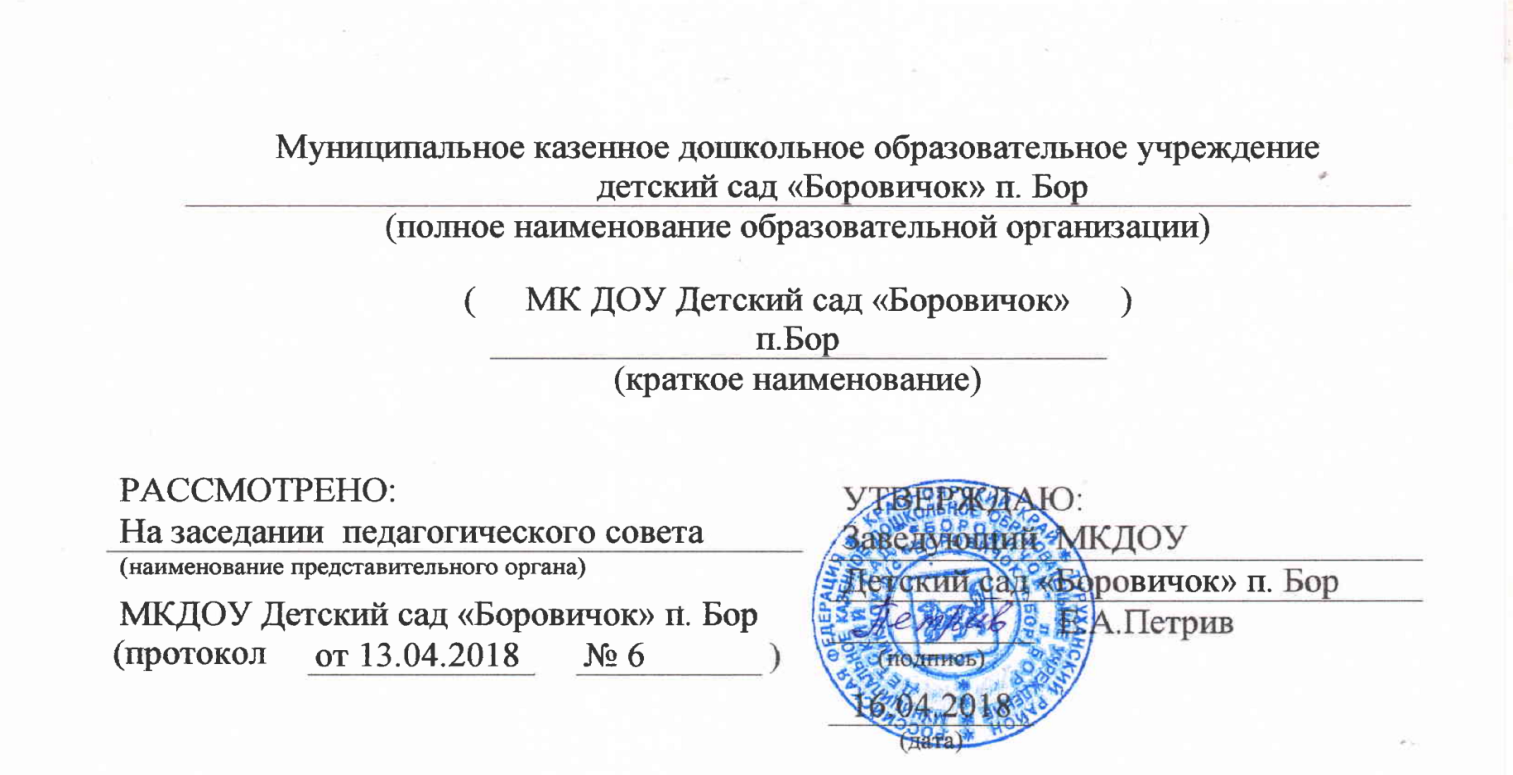  Отчет о результатах самообследования за 2017 год Отчет о результатах самообследования за 2017 год Отчет о результатах самообследования за 2017 годАналитическая частьНаименование образовательной организацииМуниципальное казенное дошкольное образовательное учреждениедетский сад «Боровичок» п. БорРуководительЗаведующий Петрив Евгения АлександровнаАдрес организациип. Бор,  ул. Кирова д. 92Красноярский край, Туруханский район663246Телефон, факс8(950)413 89 57Адрес электронной почтыbor_borovichok@mail.ruУчредительАдминистрация Туруханского районаДата создания1981 годЛицензия№ 9227- л от 03 марта 2017 г.Образовательные областивысокийвыше среднегосреднийниже среднегонизкийПознавательное развитие31,5%18,6 %41,5 %5,8 %2,6 %Речевое развитие22,5 %22,8 %39,7 %6,1 %8,8 %Художественно – эстетическое развитие33,7 %17 %42 %07,3 %Социально-коммуникативное развитие42,6 %27,5 %28,4 %01,5 %Физическое развитие59,8 %14 %22 %04,2 %Формы работыОжидаемый результатРабота с родителямиРабота с родителями- Презентация ДОУ;- Школы для родителей;- Информационные бюллетени;- Фронтальные и индивидуальные опросы родителей, изучение социального портрета семей воспитанников;- Групповые встречи в форме круглых столов, дискуссий, диспутов, родительских гостиных - Организация  Дней открытых дверей; Дней счастливой семьи для родителей; - Совместные занятия; -Совместное проведение досуга;- Целевые и спонтанные беседы- встречи с членами семей воспитанников;- Театрализованные представления для детей с участием родителей;- Родительские собрания;- Родительские гостиные-встречи родителей с гостями  ДОУ;- Система совместных конкурсов.- Активизация интереса родителей к сотрудничеству с ДОУ;- Удовлетворение индивидуальных запросов родителей  в индивидуальных и групповых формах работы;- Осознание родителями факторов развития ребенка, связанных с его семьей;- Повышение уровня педагогической культуры.Работа с воспитанникамиРабота с воспитанниками- Коррекция развития по результатам диагностики и запросам родителей;- Совместные занятия; -Совместное проведение досуга;- Система совместных конкурсов.- Гармонизация семейных и родительско-детских отношений;- Понимание социального статуса ребенка в семье,  отношения с родителями станут более адекватными его возрасту- Изменение  в сторону большей объективности родительской оценки талантов малыша;- Воспитание у детей понимания важности и уважения к членам своей семьи.Работа с педагогамиРабота с педагогами- Индивидуальные опросы  педагогов по выявлению трудностей взаимодействия с семьями воспитанников;- Индивидуальное и групповое консультирование по вопросам эффективного взаимодействия взрослого и ребенка;- Дискуссионные клубы, гостиные, семинары-практикумы, круглые столы для педагогов с целью повышения знаний об особенностях воспитания детей в семье и сотрудничестве с семьей.- Повышение уровня профессиональной компетентности педагогов;- Удовлетворение индивидуальных запросов педагогов, связанных с вопросами установления доверительных взаимоотношений с родителями воспитанников.Педагогический составПедагогический составПедагогический составПедагогический составОбразованиеОбразованиеАттестационныекатегорииАттестационныекатегорииАттестационныекатегорииОбщееколичествоСтарший воспитательвоспитателиспециалистывысшееСреднее - специальноеВысшаяПерваяСоответствует занимаемой должности161114511374Кол-во педагогов прошедших аттестациюПервая категорияВысшая категорияНа соответствие занимаемой должности3111Кол-во педагогов, прошедших курсы повышения квалификации и переподготовкиККИПКДистанционные курсыФГОСПроф. переподготовка10001Телевизор 1 шт.Компьютер 2 шт. Нотбук2 штТочка доступа к сети Интернет 1 шт. Музыкальный центр 2 шт. Акустическая система (колонки) 1 шт. Многофункциональное устройство (принтер, ксерокс, сканер) 3 шт.  Цветной струйный принтер 1 шт. DVD проигрыватель1 шт.ПоказателиЕдиница измеренияКоличествоОбразовательная деятельностьОбразовательная деятельностьОбразовательная деятельностьОбщее количество воспитанников, которые обучаются по программе дошкольного образованияв том числе обучающиеся:человек126в режиме полного дня (8–12 часов)человек126в режиме кратковременного пребывания (3–5 часов)человек0в семейной дошкольной группечеловек0по форме семейного образования с психолого-педагогическим сопровождением, которое организует детский садчеловек0Общее количество воспитанников в возрасте до трех летчеловек33Общее количество воспитанников в возрасте от трех до восьми летчеловек93Количество (удельный вес) детей от общей численности воспитанников, которые получают услуги присмотра и ухода, в том числе в группах: человек (процент)8–12-часового пребываниячеловек (процент)012–14-часового пребываниячеловек (процент)0круглосуточного пребываниячеловек (процент)0Численность (удельный вес) воспитанников с ОВЗ от общей численности воспитанников, которые получают услуги:человек (процент)по коррекции недостатков физического, психического развитиячеловек (процент)2/1,5%обучению по образовательной программе дошкольного образованиячеловек (процент)16/12%присмотру и уходучеловек (процент)0Средний показатель пропущенных по болезни дней на одного воспитанникадень23Общая численность педработников, в том числе количество педработников:человекс высшим образованиемчеловек4высшим образованием педагогической направленности (профиля)человек3средним профессиональным образованиемчеловек12средним профессиональным образованием педагогической направленности (профиля)человек12Количество (удельный вес численности) педагогических работников, которым по результатам аттестации присвоена квалификационная категория, в общей численности педагогических работников, в том числе:человек (процент)с высшейчеловек (процент)3/18%первойчеловек (процент)7/43%Количество (удельный вес численности) педагогических работников в общей численности педагогических работников, педагогический стаж работы которых составляет:человек (процент)до 5 летчеловек (процент)1/6%больше 30 летчеловек (процент)6/37%Количество (удельный вес численности) педагогических работников в общей численности педагогических работников в возрасте:человек (процент)до 30 летчеловек (процент)1/6%от 55 летчеловек (процент)5/31%Численность (удельный вес) педагогических и административно-хозяйственных работников, которые за последние 5 лет прошли повышение квалификации или профессиональную переподготовку, от общей численности таких работниковчеловек (процент)15/83%Численность (удельный вес) педагогических и административно-хозяйственных работников, которые прошли повышение квалификации по применению в образовательном процессе ФГОС, от общей численности таких работниковчеловек (процент)8/44%Соотношение «педагогический работник/воспитанник»человек/человек16/126Наличие в детском саду:да/нетмузыкального руководителяда/нетдаинструктора по физической культуреда/нетдаучителя-логопедада/нетдалогопедада/нетнетучителя-дефектологада/нетнетпедагога-психологада/нетдаИнфраструктураИнфраструктураИнфраструктураОбщая площадь помещений, в которых осуществляется образовательная деятельность, в расчете на одного воспитанникакв. м5,4Площадь помещений для дополнительных видов деятельности воспитанниковкв. м0,5Наличие в детском саду:да/нетфизкультурного заланетмузыкального заладапрогулочных площадок, которые оснащены так, чтобы обеспечить потребность воспитанников в физической активности и игровой деятельности на улицеда